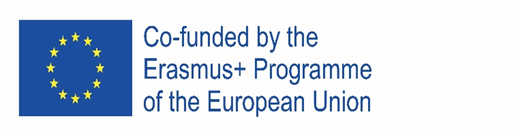 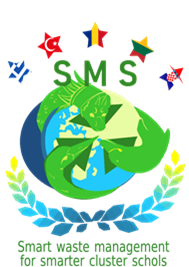 Erasmus+ project “SMART WASTE MANAGEMENT FOR SMARTER CLUSTER SCHOOLS”- 2020-1-RO01-KA229-079971IMPACT MAPteachers will be more involved in designing, implementing and monitoring a waste management strategy / plan;they will develop health and economic partnerships;they will know many activities that can be carried out to improve smart waste management system in schools;they will improve knowledge of health, well-being and environmental protection;they will acquire knowledge how to activate cluster scholar community and develop the leadership skills;they will develop team- working skills;they will gain interpersonal / intercultural communication;they will improve linguistic competences and international relationship;they will the improve the use of digital tools;greater involvement in the school with Erasmus, eTwinning projects or projects at the national level; the teaching process will be more flexible and innovative;improvement in the quality of our own teaching;improving the competences as educational tools creators;improvement of relationship between teacher and student;gaining the status of an international teacher, able to work in international teams;increasing the success at working place.students will be able to disseminate healthy experiences and habits for life in the school group, families, society;they will gain knowledge about health, well-being and environmental protection;they will develop key competences and independent life skills;they will increase responsible and active citizenship, including digital one;they will be more motivated, more open and respectful to the environment;they will increase emotional intelligence;they will develop team- working skills;they will improve communication in English;they will improve the use of digital tools;improvement of relationship between teacher and student;improvement of academic results;improving the level of participation at community level, as active citizen.the school-parent relationship will be improved (parents will be more involved in school life);habits of proper waste management and family health practices will be strengthened;they will gain knowledge about health, well-being and environmental protection;improvement in family- school centre relations;increased interest in the studies and life of their children;improving relationship inside a family;increasing the quality of life;improving level of participation at community level.schools will be stronger working in a network in which nodes play an active role;schools will be able to design and implement a smart waste collection and reuse strategy;the school will be more international and accessible for all learners;the school will become a more reliable partner of community;the partnership between schools and private/ public areas will be strengthened.the actors participating in the project will cooperate to create a solidary; they will develop their critical thinking;they will be oriented towards results and solutions;they will create a new educational networking at European level;they will rebuild the links between schools and other actors of community;they will make strong and close relationship;they will reinforce the international cooperation by global perspective;they will create the sense of global citizenship.